Calculating Amounts in ReactionsWork out the relative formula masses of the following compounds:How many moles of:What are the ratios of underlined chemicals in the following reactions?HCl + NaOH  NaCl + H2OH2SO4 + 2NaOH  Na2SO4 + 2H2OCH4 + 2O2  CO2 + 2H2O2HNO3  + Mg  Mg(NO3)2 + H2In each case use the equation and amounts provided to deduce the mass of the underlined compound. Calculating Amounts In Reactions Scaffolding by I Sadler (2017) of English Martyrs’ Catholic School.  This work is licensed under a Creative Commons Attribution 4.0 International License.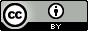 CH42.CO23.NH34.NaOH5.HCl       6. H2O7. C3H88.H2SO49.MgSO410. HNO3CH4 in 48g?CO2 in 66g?HCl in 73g?H2SO4 in 49g?H2O in 4.5g?HNO3 in 6.3g?H2SO4 + 2NaOH  Na2SO4 + 2H2OWhen starting with 49g of H2SO4CH4 + 2O2  CO2 + 2H2OWhen starting with 48g of CH4HCl + NaOH  NaCl + H2OWhen 58.5g of NaCl is produced2HNO3  + Mg  Mg(NO3)2 + H2When 74g of Mg(NO3)2 is produced